Dougherty Valley High School College & Career Center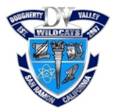 SophomoresHIGH SCHOOL TIMELINE & PLANNING FOR COLLEGE_______ Continue developing good study habits- be proactive…seek help from teachers, peer tutoring through CSF, etc._______ Join a club! Find ways to volunteer! Get involved in campus activities!_______ Take the PSAT/NMSQT for practice in October (optional). _______ Attend the SRVUSD College Night in late October and the East Bay College Connection at Saint Mary’s College in Moraga in late Spring._______ Complete career interest survey on Naviance with Counselors. You may also use the Road Trip Nation as a resource to view the routes in which people took toward their careers. Search colleges with majors in which you would consider._______ Find out firsthand from college friends who are home for the holidays. Stop by the Career Center to hear from alumni who are home for the holidays (December and January)._______ Attend Incoming 10/11th Grade Parent Night with Counselors in the Spring._______ Counselor-visits to your classrooms in early Spring to discuss DVHS course registration process.   _______ Take SAT Subject tests, if applicable (May or June). See www.collegeboard.org. _______ Start building a résumé using Naviance._______ Come to the College & Career Center to investigate summer enrichment	 opportunities.